様式第６号（第18条関係）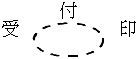 国民健康保険出産育児一時金請求書国民健康保険出産育児一時金請求書国民健康保険出産育児一時金請求書国民健康保険出産育児一時金請求書国民健康保険出産育児一時金請求書国民健康保険出産育児一時金請求書国民健康保険出産育児一時金請求書国民健康保険出産育児一時金請求書国民健康保険出産育児一時金請求書国民健康保険出産育児一時金請求書国民健康保険出産育児一時金請求書金　　　　　　　　　円也　上記の金額を下記により請求します。　　　　　年　　月　　日住所　　　　　　　　　　　　　　　　　　　　　　請求者（世帯主名）　　氏名　　　　　　　　　　　　　　　　　飛騨市長　　　　あて記金　　　　　　　　　円也　上記の金額を下記により請求します。　　　　　年　　月　　日住所　　　　　　　　　　　　　　　　　　　　　　請求者（世帯主名）　　氏名　　　　　　　　　　　　　　　　　飛騨市長　　　　あて記金　　　　　　　　　円也　上記の金額を下記により請求します。　　　　　年　　月　　日住所　　　　　　　　　　　　　　　　　　　　　　請求者（世帯主名）　　氏名　　　　　　　　　　　　　　　　　飛騨市長　　　　あて記金　　　　　　　　　円也　上記の金額を下記により請求します。　　　　　年　　月　　日住所　　　　　　　　　　　　　　　　　　　　　　請求者（世帯主名）　　氏名　　　　　　　　　　　　　　　　　飛騨市長　　　　あて記金　　　　　　　　　円也　上記の金額を下記により請求します。　　　　　年　　月　　日住所　　　　　　　　　　　　　　　　　　　　　　請求者（世帯主名）　　氏名　　　　　　　　　　　　　　　　　飛騨市長　　　　あて記金　　　　　　　　　円也　上記の金額を下記により請求します。　　　　　年　　月　　日住所　　　　　　　　　　　　　　　　　　　　　　請求者（世帯主名）　　氏名　　　　　　　　　　　　　　　　　飛騨市長　　　　あて記金　　　　　　　　　円也　上記の金額を下記により請求します。　　　　　年　　月　　日住所　　　　　　　　　　　　　　　　　　　　　　請求者（世帯主名）　　氏名　　　　　　　　　　　　　　　　　飛騨市長　　　　あて記金　　　　　　　　　円也　上記の金額を下記により請求します。　　　　　年　　月　　日住所　　　　　　　　　　　　　　　　　　　　　　請求者（世帯主名）　　氏名　　　　　　　　　　　　　　　　　飛騨市長　　　　あて記金　　　　　　　　　円也　上記の金額を下記により請求します。　　　　　年　　月　　日住所　　　　　　　　　　　　　　　　　　　　　　請求者（世帯主名）　　氏名　　　　　　　　　　　　　　　　　飛騨市長　　　　あて記金　　　　　　　　　円也　上記の金額を下記により請求します。　　　　　年　　月　　日住所　　　　　　　　　　　　　　　　　　　　　　請求者（世帯主名）　　氏名　　　　　　　　　　　　　　　　　飛騨市長　　　　あて記金　　　　　　　　　円也　上記の金額を下記により請求します。　　　　　年　　月　　日住所　　　　　　　　　　　　　　　　　　　　　　請求者（世帯主名）　　氏名　　　　　　　　　　　　　　　　　飛騨市長　　　　あて記被保険者証記号・番号出産した被保険者の氏名出産した被保険者の氏名出産年月日年　　月　　日年　　月　　日世帯主の氏名世帯主の氏名出生児氏名世帯主との続柄世帯主との続柄世帯主との続柄振込先金融機関名及び支店名口座種別普・当口座番号口座番号ふりがな口座名義人備考死産及び妊娠中絶等の場合は、その月数　　　　　　妊娠　　　　　　　　月死産及び妊娠中絶等の場合は、その月数　　　　　　妊娠　　　　　　　　月死産及び妊娠中絶等の場合は、その月数　　　　　　妊娠　　　　　　　　月死産及び妊娠中絶等の場合は、その月数　　　　　　妊娠　　　　　　　　月死産及び妊娠中絶等の場合は、その月数　　　　　　妊娠　　　　　　　　月死産及び妊娠中絶等の場合は、その月数　　　　　　妊娠　　　　　　　　月受理者印備考死産及び妊娠中絶等の場合は、その月数　　　　　　妊娠　　　　　　　　月死産及び妊娠中絶等の場合は、その月数　　　　　　妊娠　　　　　　　　月死産及び妊娠中絶等の場合は、その月数　　　　　　妊娠　　　　　　　　月死産及び妊娠中絶等の場合は、その月数　　　　　　妊娠　　　　　　　　月死産及び妊娠中絶等の場合は、その月数　　　　　　妊娠　　　　　　　　月死産及び妊娠中絶等の場合は、その月数　　　　　　妊娠　　　　　　　　月